Встреча с пограничникомСтепанченко Владимиром  Михайловичем.Который рассказал детям, как  проходил службу на Эстонской границе возле города  Сланцы с 1999  год  по 2001 год на 3 пограничной заставе № 9816. Показал фотографии прохождения своей службы.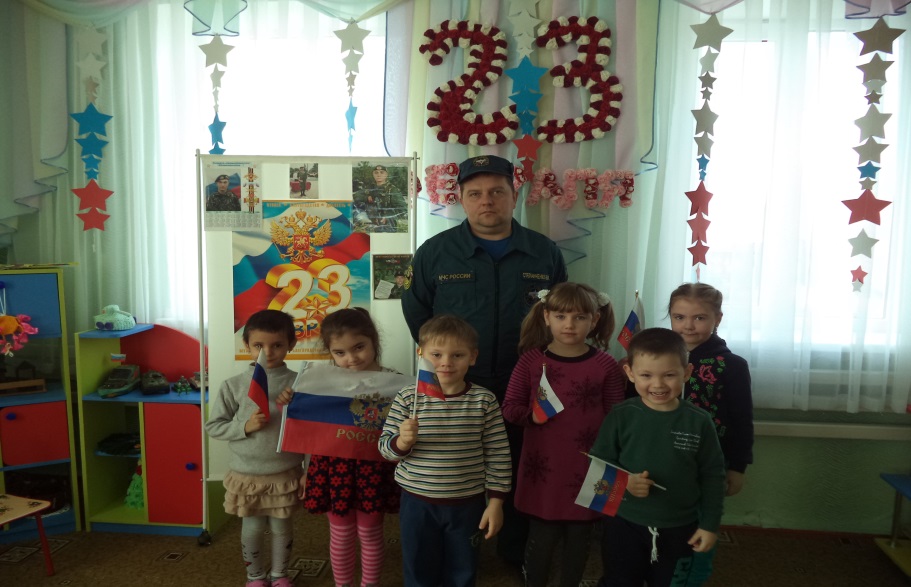 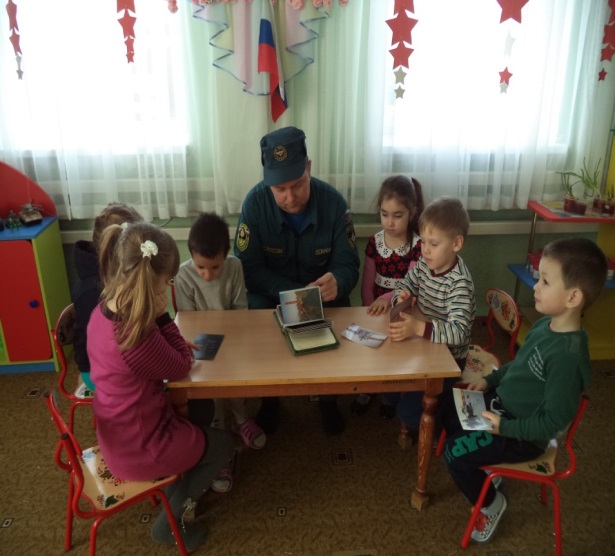 23 февраля – это праздник настоящих мужчин, сильных и мужественных. Это праздник для тех, кто в суровые годы испытаний был верен своей Отчизне. Это праздник для тех, кто стоял и стоит на страже мирной жизни Российского государства.	Покой и тишину нашего Отечества берегут пограничники. Они всегда в дозоре! Они  выполнял святой воинский долг   в пограничных войсках.    	Служил Владимир Михайлович  два  года, с 1999 по 2001 год, получил звание сержанта. Служил честно и добросовестно. Охранял и осматривал границу, задерживал нарушителей.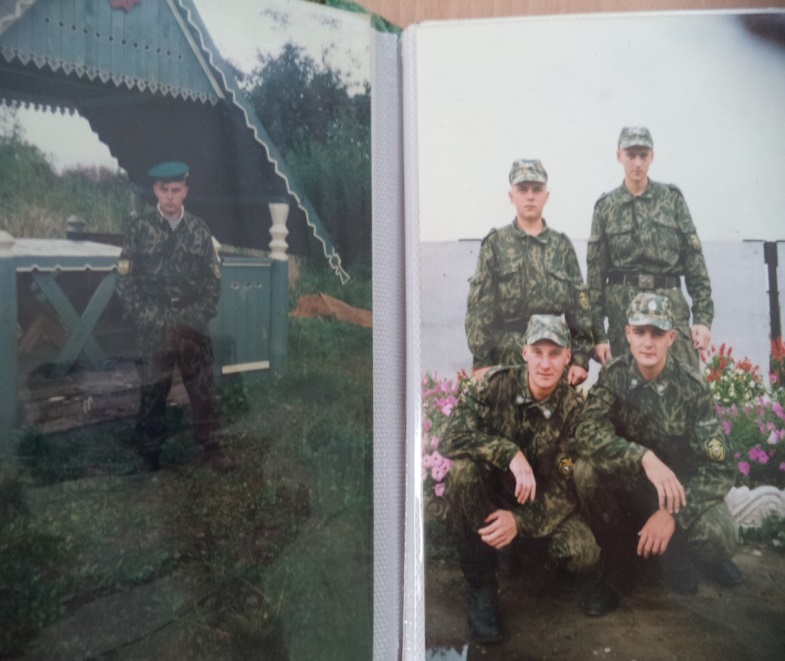 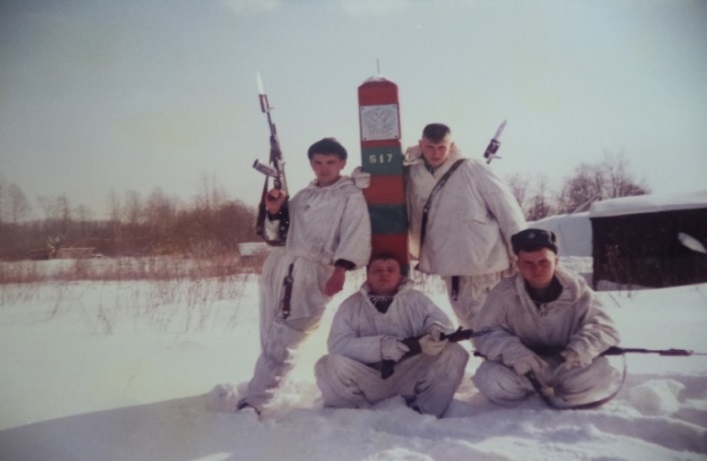 	 Трудности армейской жизни: бессонные дежурства, наряды, учения   – он переносил стойко. Из части утром уходили сухими, а вечером, после учебного бега по сопкам, обмундирование  хоть выжимай.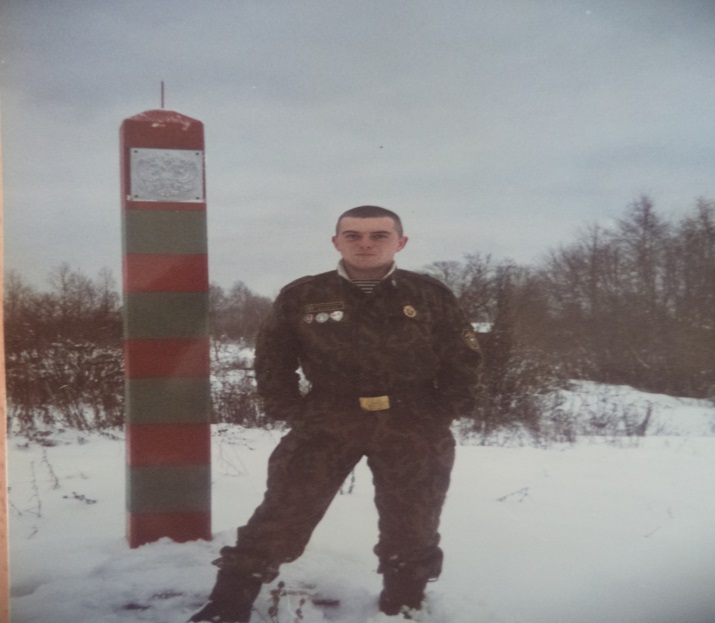 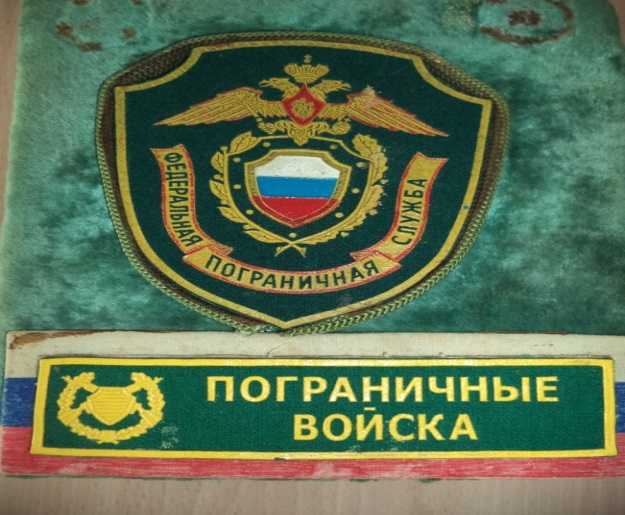 Армейская служба подарила ему много друзей. О которых Владимир Михайлович рассказал детям.Альбом « В память о службе»  - это семейная реликвия.  Был награждён медалями.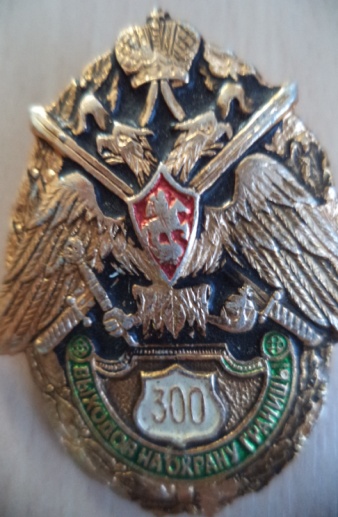 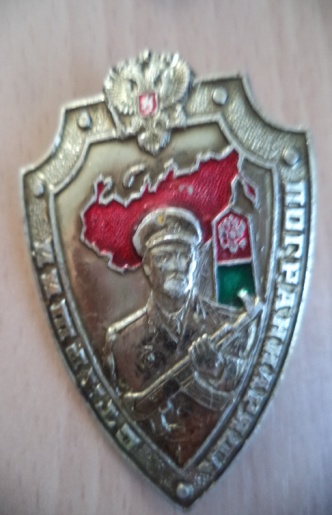 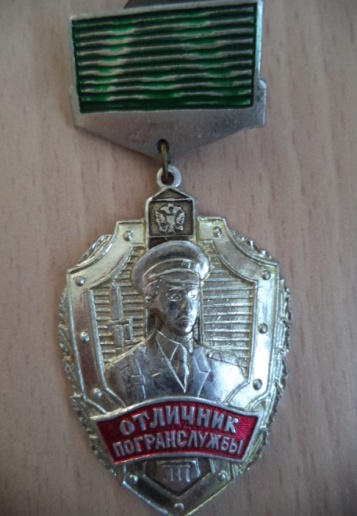 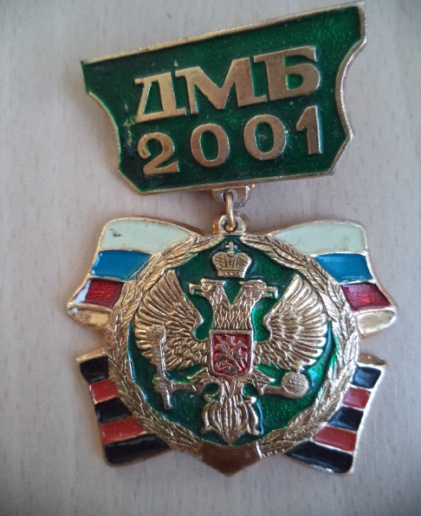 Когда закончил срочную службу, устроился работать в МЧС России .В беседе с детьми рассказал, что такое  огнетушитель и как пользоваться ним.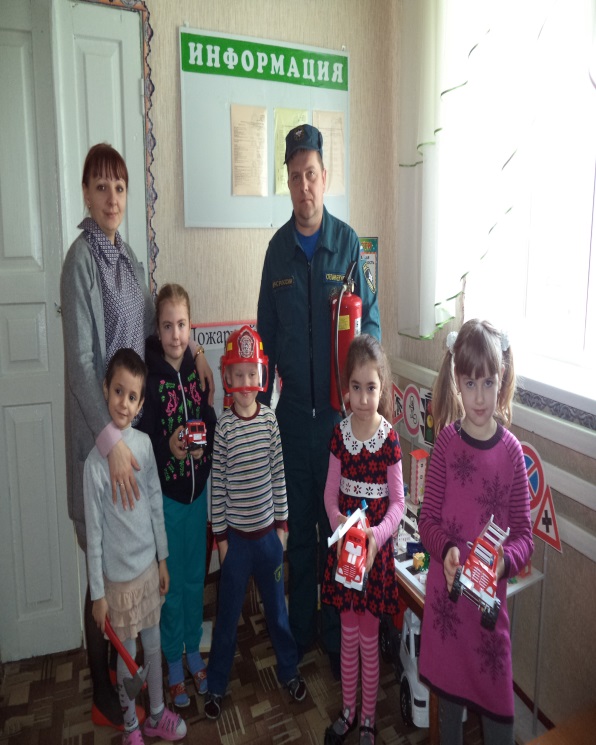 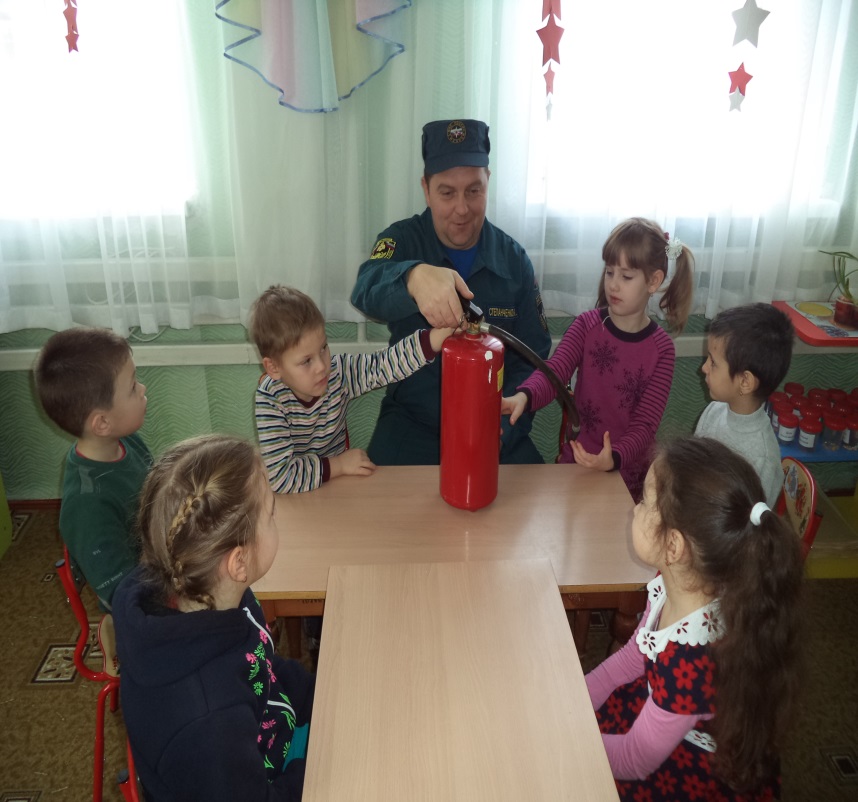 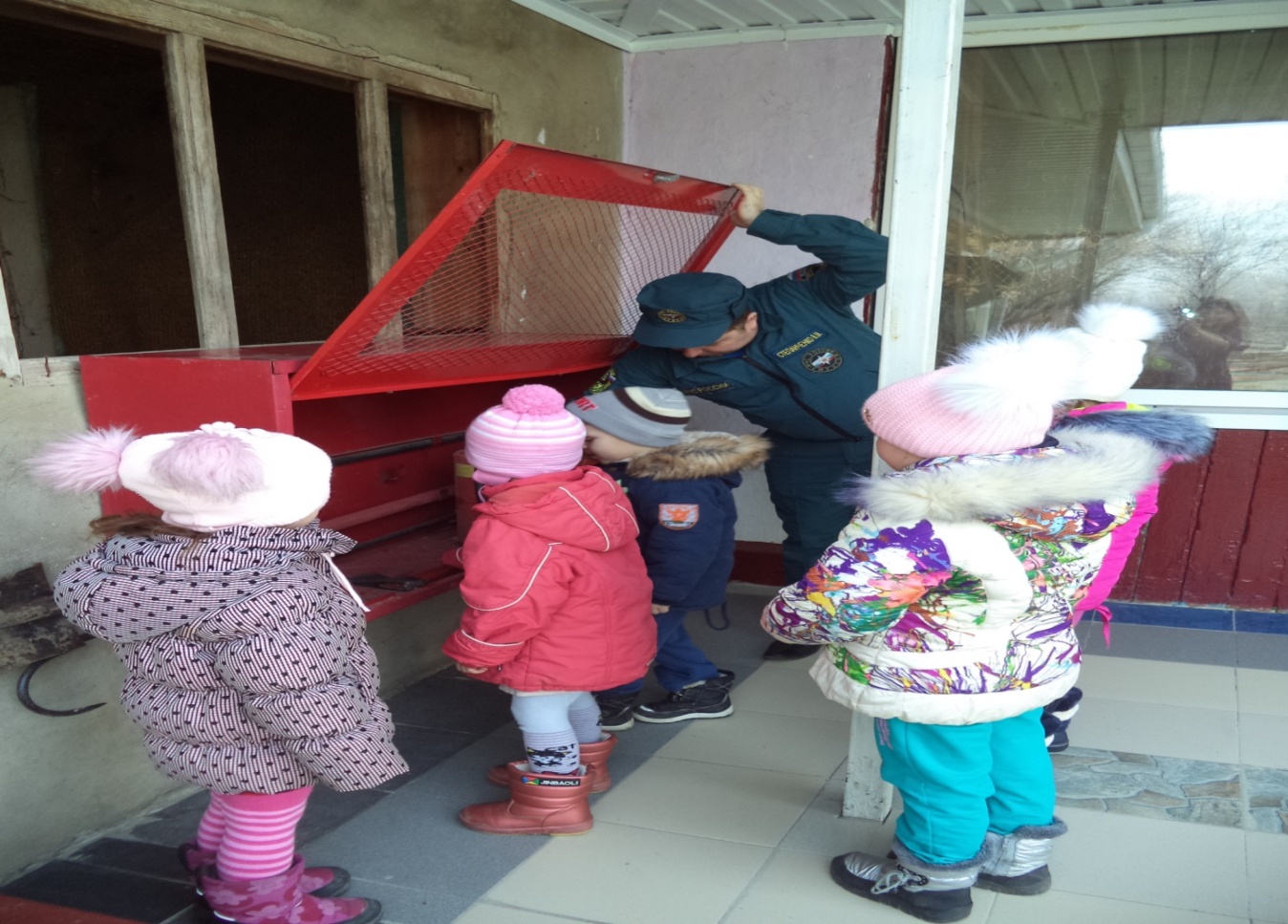 Мы гордимся тем, что у нас есть такие люди.